Chapt 5: Vocab - Hair							Name:Use your textbook (p. 106-121) to define the following terms:Locard Exchange Principle: ____________________________________________________________.______________________________________________________________________________________.Morphology: ______________________________________________________________________.______________________________________________________________________________________.Polymer: ________________________________________________________________________.______________________________________________________________________________________.Cuticle: ____________________________________________________________________________.______________________________________________________________________________________.______________________________________________________________________________________.Cortex : _________________________________________________________________________.______________________________________________________________________________________.______________________________________________________________________________________.Medula : ________________________________________________________________________.______________________________________________________________________________________.______________________________________________________________________________________.Keratin:_____________________________________________________________.______________________________________________________________________________________.______________________________________________________________________________________.Cuticle fusi: ____________________________________________________________________________.______________________________________________________________________________________.______________________________________________________________________________________.Undulation:____________________________________________________________________________.______________________________________________________________________________________.______________________________________________________________________________________.Micrometer: ___________________________________________________________________________.______________________________________________________________________________________.______________________________________________________________________________________.Anagen phase: __________________________________________________________________________.______________________________________________________________________________________.______________________________________________________________________________________.Catagen phase: _________________________________________________________________________.______________________________________________________________________________________.______________________________________________________________________________________.Telogen phase:__________________________________________________________________________.______________________________________________________________________________________.Interference patterns : __________________________________________________________________.______________________________________________________________________________________.______________________________________________________________________________________.Melanin:_____________________________________________________________.______________________________________________________________________________________.______________________________________________________________________________________.Association: ____________________________________________________________________________.______________________________________________________________________________________.______________________________________________________________________________________.Questioned:____________________________________________________________________________.______________________________________________________________________________________.______________________________________________________________________________________.Exemplar: ___________________________________________________________________________.______________________________________________________________________________________.______________________________________________________________________________________.Metabolite: __________________________________________________________________________.______________________________________________________________________________________.______________________________________________________________________________________.False Positive: _________________________________________________________________________.______________________________________________________________________________________.______________________________________________________________________________________.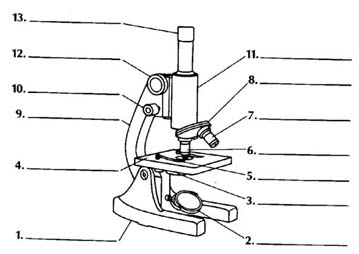 